UJIAN AKHIR SEMESTER GANJIL : AGUSTUS 2011- JANUARI 2012FAKULTAS ILMU SOSIAL DAN ILMU POLITIK UNIV. SEBELAS MARETPROGRAM STUDI DIPLOMA III 	MATA KULIAH	:	PENELUSURAN INFORMASI	HARI 	/ TANGGAL	:	Senin  2 Januari  2012	JURS./ SMT/KELAS 	:	PERPUSTAKAAN / V	WAKTU / JAM 	:	DOSEN PENGAMPU	:	 MUHAMMAD SHOLIHIN, S.Ag., S.IP.SIFAT 		:	TERBUKAKalian telaah dan analisis semua kasus dibawah ini :Nunun vs MirandaPenembakan Demonstrasi di BIMA Efektivitas UU 43/2007 tentang perpustakaan. Anda cermati isinya dan bagaimana implementasinya pelaksanaan di lapanganProfesionalitas Pustakawan hasil DIKLAT CPTA ( Calon Pustakawan Tingkat Ahli ) bandingkan dengan Pustakawan Murni dari Lembaga Pendidikan Ilmu PerpustakaanCarikan informasi yang berkualitas saat ini ditinjau dari relevancy, accuracy dan jelaskanCari Komunitas sosial online… yang bermanfaat dan bernilai positif.  ( pilih salah satu.)KemanusiaanBisnisOlah ragaProfessionalLalu analisis. Tujuan, orientasi komunitas,  kegiatan komunitas.Apa manfaat ICT terhadap Perpustakaan  ( sebutkan sumbernya )INTERNET menjadi salah satu sarana penelusuran informasi di era digital. Sebutkan dan jelaskan kelebihan dan kekurangan penelusuran informasi lewat internet ! minimal masing-masing 4 itemCATATAN:Dikumpulkan dalam bentuk ketikan computer. Dan diberi identitas disudut kanan atas. Nama, NIM dan No HP (untuk informasi REMIDI)Dikumpulkan paling lambat tanggal 2 Januari 2012 jam 14. Ditempat bapak MawarRemidi umumkan hari Kamis lewat SMS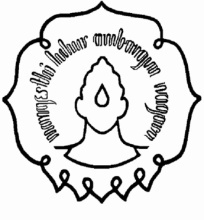 KEMENTERIAN  PENDIDIKAN DAN KEBUDAYAAN UNIVERSITAS SEBELAS MARETFAKULTAS ILMU SOSIAL DAN ILMU POLITIKPROGRAM D III PERPUSTAKAAN Jl. Ir. Sutami No.36 A  Telp. (0271) 646994 Psw. 315, 325 Surakarta 